MINISTERO DELL’ ISTRUZIONE DELL’UNIVERSITA’ E DELLA RICERCAUFFICIO SCOLASTICO REGIONALE PER IL LAZIO LICEO SCIENTIFICO STATALE“TALETE”Roma, 08/10/2020Agli StudentiAi GenitoriAi DocentiAl  Personale ATA Alla DSGA  Sig.ra Paola LeoniSito webCircolare n. 46Oggetto: Nuovo orario lezioni e ingressi ed uscite dal 12 al 16 ottobreNella settimana dal 12 al 16 Ottobre le classi svolgeranno 5 ore di lezione.L’orario attuale resta invariato.Un gruppo di classi inizierà le lezioni alle 8.10 ed uscirà dalle 13.10, un altro gruppo inizierà le lezioni alle 9.10 ed uscirà dalle 14.10. Per la sede succursale presso l’Istituto Nazareth si accederà dall’ingresso principale sito in via Cola di Rienzo 140;  per la sede principale si utilizzerano entrambi gli ingressi di via G. Camozzi e l’ingresso di via S. Pellico.Si allega il prospetto con gli orari di ingresso scaglionati.Si anticipa che dal 19 ottobre si passerà a 6 ore di lezione, con un nuovo orario.	Raccomando alle studentesse e agli studenti di rispettare scrupolosamente, durante le pause e gli intervalli, le disposizioni contenute nel regolamento, di evitare assolutamente gli assembramenti, in particolare in prossimità dei distributori automatici e dei bagni, e di indossare sempre le mascherine.	Invito il personale docente ed ATA a esercitare la più attenta vigilanza e a segnalare le infrazioni.	Confido nella collaborazione responsabile di tutti.Il Dirigente ScolasticoProf. Alberto CataneoFirma autografa sostituita a mezzo  stampa ai sensi dell’art. 3 comma 2 del d.lgs. n.39/1993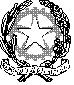 